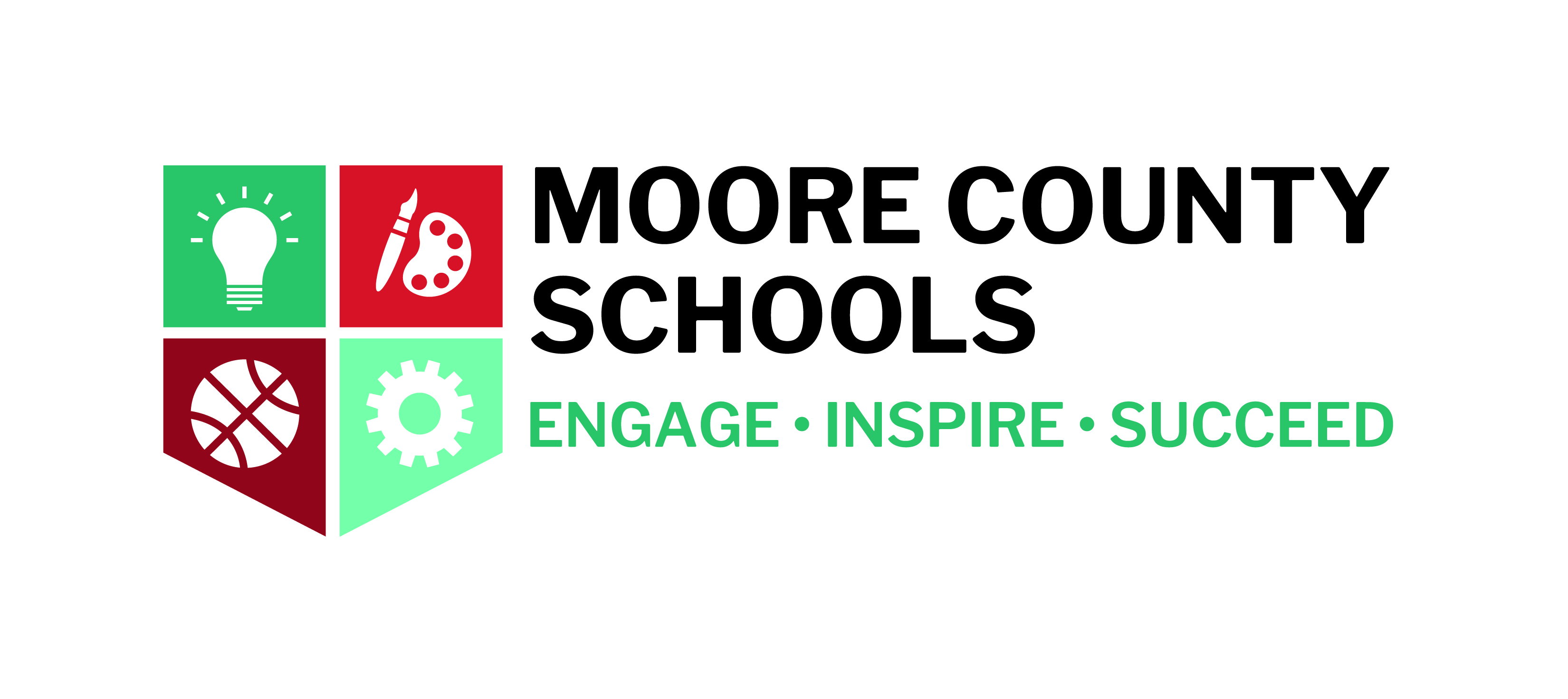 Kindergarten Student SearchSTUDENT’S NAME: 														FIRST		   MIDDLE		LASTPARENT(S)/GUARDIAN(S) NAMES: 								STUDENT’S ADDRESS: 														STREET		CITY			ZIPHOME TELEPHONE (    )			STUDENT’S BIRTHDATE: 													       MO     DAY	    YRMOTHER’S DAYTIME TELEPHONE:  (	    )				  FATHER’S DAYTIME TELEPHONE: (	    )				IN WHICH SCHOOL ATTENDANCE AREA DOES THE STUDENT RESIDE*: 				* School Board policy requires that students attend the school for which they are zoned, according to the student’s home address.  If you are unsure about your child’s school attendance area, please contact our Transportation Department at (910) 947-5481. Information regarding the opportunity to request a school transfer can be found at https://www.ncmcs.org/AdmissionsAndTransfers.* * * * * * * * * * * * * * * * * * * * * * * * * * * * * * * * * * * * * * * * * * * * * * * * * * * * * * * * *Dear Parents/Guardians:Kindergarten registration is MARCH 22, 2019.  You and your child will both need to attend.   If you have a child who will be 5-years old on or before August 31, 2019, please complete this form and return it to your child’s school as soon as possible.  Returning this form will enable the school to determine all potential kindergarten students for the 2019-2020 school year. After submitting the form, you will register on-line at https://www.ncmcs.org/EnrollingYourChild. Once you have completed the online registration, you will need an appointment for March 22nd. Appointments are available through your school’s office.Thank you for completing and returning this form as promptly as possible.Office for Student ServicesDr. Seth Powers, DirectorLucinda Dedmond, Assistant Director